Monthly ReportFor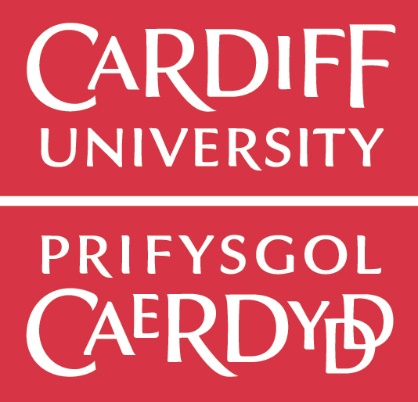 July 2019Event NoticeAccidents/Incidents    No accidents or incidents Training Completed Audit Summary – July 2019DATETIMELOCATION EVENT NO.DETAILS CONTACT DUE BY DATE COMPLETEDRESPONSE TIME 02/07/201914.53AU02 Education Building490473Main library- silver edges of tables on ground and first floor., white trunking, window ledges on both floors. White trunking in the library language area with sliding doors and window ledges. Silent study area in the library- ledges and desks Group study rooms 1,2, and 3 in the library -white trunking in all of them. E/0.05B Plug sockets and skirting`s. E/2.05 White trunking. E/2.10 Chair legsPatricia Bone 09/07/201902/07/201924hrs03/07/201911.09AO35 1-3 Museum Place/00 Floor 490593There is no toilet paper in the downstairs female loos at 1-3 Museum Place. Please could this be replenished asap?Anthony Maidment10/07/201903/07/201924hrs03/07/201911.09AO24 42-45 Park Place/01 Floor4906131st Floor Toilet (43 PP).   No Toilet paper in dispensers in one cubicle.  “Spares” left on the windowsillAnthony Maidment10/07/201903/07/201924hrs03/07/201911.09AO24 42-45 Park Place/01 Floor/1.03A490619Replace the soap in toilet as There hasn’t been any in there for 4 days.Anthony Maidment10/07/201903/07/201924hrs03/07/201911.09AO24 42-45 Park Place/01 Floor4906121st Floor Kitchen.   No hand towels in dispenser.  “Spare” towels currently left on Microwave.  This has been an issue since Monday.Anthony Maidment10/07/201903/07/201924hrs03/07/201912.01AR02 Tower/11 Floor/11.11: Ladies Toilet490600A.S.A.P. no toilet paperAnthony Maidment10/07/201902/07/201924hrs03/07/201914.53AO01 69 Park Place4907122.01/ 2.02 Underneath the sinks, outside bases of the toilets, and grime at the top of the sink at the back by tiles and slight dust on pipework. 0.01 new toilet brush requiredPatricia Bone 10/07/201903/07/201924hrs04/07/201914.1AN05 South Building/02 Floor/S/2.42490817CAN THE INSIDE OF THE WINDOW BE CLEANED PLEASEPatricia Bone 11/07/201911/07/20191 week10/07/201914.02AO20 49 Park Place, Strength & Conditioning Centre491791please clean studio floor - prev event 491521 - email received - still having complaints that the floor is still slippery.Mohamed Salih 17/07/201910/07/201924hrs15/07/201912.52AN01 Trevithick/00 Floor/0.02: Female Toilet492570Accident in the last cubicle.Patricia Bone 15/07/201915/07/201924hrs15/07/201912.47AN01 Trevithick/02 Floor/2.09: Faculty Lecture Theatre492584person vomited outside room 2.09Patricia Bone 16/07/201915/07/201924hrs16/07/201911.04AO14 56 Park Place492691Could we please get a blue recycling bin for our office- 56 Park Place room 55 2.05? The room has only recently started to be used so we haven’t had a bin in there previously.Anthony Maidment23/07/201923/07/20191 week02/07/201914.53AU03 Maths Building490474M/2.54 white trunking. M/0.40 and M/0.34 Please vacuum these rooms.Patricia Bone 09/07/201902/07/201924hrs11/07/201914.35AR02 Tower491975Please can the following be cleaned: 12.02 skirting`s and window ledges, 11.11 Outer base of toilets and descale inside, 11.09 Trunking and window ledges,  10.16 general damp dust and outer base of toiletPatricia Bone 18/07/201916/07/20195 Days17/07/201910.02AR09 Centre for Human Developmental Science/00 Floor/0.14: Female Toilet 492830No toilet paper Anthony Maidment24/07/201917/07/201924hrs17/07/201912.06AO36 Deri House/01 Floor/1.08 Female Toilet492864Please clean the partition wall of the end cubicle some stains that have been there a few days.Mohamed Salih 18/07/201917/07/201924hrs19/07/201915.01AN07 West Building Extension493251Please can the following be cleaned: 2.03 Underneath the sink basin requires cleaning. Toilet requires a descale and general damp dust. 3.01 Descale the toilet. Under the sin basin at the back requires a good clean. 3.04 Descale the toilet. Toilet brush holder is dusty and outside of the toilets require a clean. 1.02, 1.03 and 1.04 Toilet brushes requires replacing. and general damp dust. 0.03 New toilet brush required and underneath the sink. 0.01 Paint work requires a clean. Descale mould off shower tray if possible.Patricia Bone 26/07/201923/07/20194 Days23/07/201912.41AU03 Maths Building/00 Floor/M/0.25494039office has not been cleaned for at least two weeks. can this please be looked atMohamed Salih 24/07/201924/07/201924hrs24/07/201912.18AO24 42-45 Park Place494202Please can the following be cleaned. Fire extinguisher just inside the front door is dusty. 1.19 and 1.18 Outer sides and back of toilet, under the sink, window ledge and tiles under the hand dryer all require cleaning. 1.09A Under the sinks require cleaning.  Outer sides and back of toilets require cleaning. 1.03 and 1.04 Under the sink, outer side and back of toilet, and tiles under the hand dryer. Light switch and fire extinguisher by room 1.19Patricia Bone 31/07/201926/07/20192 days 29/07/201915.43AU03 Maths Building/01 Floor/M/1.26495028It has been reported to me that the bin in room 1.26 of the maths school is not being emptied properly. This has led to the bin becoming quite dirty and it is now attracting flies.Patricia Bone 30/07/201930/07/20191 day30/07/201915.12AO37 GP Surgery 37 Park Place/00 Floor/0.10 Ladies Toilet495154Toilets haven’t been cleaned on the weekend came in on Monday and mess in toiletPatricia Bone 06/08/201931/07/201924hrsName Site Safety File Contract Manager Carried out by Training Venue Month Date Faduma Janna Site Safety File Gareth Williams Gareth Williams 2 Cardiff Uni July 11/07/2019AuditorDateTotal ScorePossible ScorePercentageGlamorganGareth Williams26/07/20195454100%Bio ScienceMike White 31/07/2019212777.8%